ENG:“This PPT presentation contains an exhibition about data that can help us see the current reality. Within the video Cristian, is making the presentation of the slides that are in English and Spanish. Within the same presentation, there are two videos, one of the Secretary General of the United Nations and the other of Pope Francis that, I believe, place us within the SEE of reality.Whoever presents it would simply have to click on each of the slides to advance in the presentation. The sound plays automatically, and some slides have no sound. This means that whoever is in charge of presenting it has to first become familiar with the content.”Because the PPT is too heavy to send as an attach file, Cristian Bueno has shared an OneDrive file and we have attached it here to download it. Just click on the link on the right: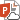 Ver Solidaridad.pptx